STAROSTWO POWIATOWE W OTWOCKU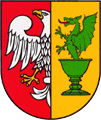 UL. GÓRNA 1305–400 OTWOCKWYDANIE DECYZJIO OGRANICZENIU SPOSOBU  KORZYSTANIA Z NIERUCHOMOŚCIPodstawa prawna:art. 124 ustawy z dnia 21 sierpnia 1997r. o gospodarce nieruchomościami (tekst jedn. Dz. U. z 2020 r. poz. 1990 z późn. zm.),ustawa z dn. 14 czerwca 1960 r. Kodeks postępowania administracyjnego (tekst jedn. Dz. U. z 2020 r. poz. 256 z późn. zm.).Wymagane dokumenty:wniosek organu wykonawczego jednostki samorządu terytorialnego, innej osoby lub jednostki organizacyjnej realizującej inwestycję,wypis i wyrys z planu miejscowego, a w przypadku braku planu miejscowego decyzję o ustaleniu lokalizacji inwestycji celu publicznego;mapę nieruchomości objętych wnioskiem o ograniczenie sposobu korzystania z nieruchomości z naniesionym przebiegiem realizacji inwestycji celu publicznego polegającej na zakładaniu i przeprowadzeniu na nieruchomości ciągów drenażowych, przewodów i urządzeń służących do przesyłania płynów, pary, gazów i energii elektrycznej oraz urządzeń łączności publicznej i sygnalizacji, a także innych podziemnych, naziemnych lub nadziemnych obiektów i urządzeń niezbędnych do korzystania z tych przewodów i urządzeńodpis z księgi wieczystej założonej dla nieruchomości objętej wnioskiem o ograniczenie sposobu korzystania z nieruchomości albo zaświadczenie o stanie prawnym, jaki wynika ze zbioru dokumentów; protokół z przebiegu rokowań z właścicielem lub użytkownikiem wieczystym nieruchomości a organem jednostki samorządu terytorialnego, osobą lub jednostką organizacyjną starającą się o uzyskanie zgody na wykonanie prac.Opłaty: wniosek i czynności urzędowe nie podlegają opłacie skarbowej.Miejsce złożenia i odbioru dokumentów:złożenie: Kancelaria Starostwa Powiatowego w Otwocku przy ul. Komunardów 10 odbiór: Wydział Gospodarki Nieruchomościami z siedzibą w Otwocku-Świdrze przy ul. Komunardów 10  (pok. 27 wejście D)Termin załatwienia sprawy:w ciągu dwóch miesięcy od dnia złożenia wniosku, w przypadku nieruchomości o nieuregulowanym stanie prawnym, w dłuższym terminie, co jest związane z koniecznością zamieszczania ogłoszeń w prasie o zasięgu ogólnopolskim na okres 2 miesięcy przed wydaniem decyzji.Tryb odwoławczy:Odwołanie do Wojewody Mazowieckiego za pośrednictwem Starosty Otwockiego w terminie 14 dni od dnia doręczenia decyzji.Jednostka organizacyjna Starostwa:Wydział Gospodarki NieruchomościamiOtwock – Świder ul. Komunardów 10 (pok. 27 wejście D)tel. (22) 788 – 14 – 65; (22) 788 – 15 – 34, 35, 37  wew. 362, 364godziny pracy:poniedziałek			800 – 1700wtorek, środa, czwartek		800 – 1600piątek 				800 – 1500godziny przyjęć interesantów:poniedziałek 			815 – 1645środa				815 – 1530piątek				815 – 1430 wtorek i czwartek są dniami wolnymi od przyjęć interesantówUwagi:w przypadku braku kompletu wymaganych dokumentów wnioskodawca zostanie poproszony o ich uzupełnienie (pożądany kontakt telefoniczny do wnioskodawcy),na osobie lub jednostce organizacyjnej występującej o zezwolenie ciąży obowiązek przywrócenia nieruchomości do stanu poprzedniego, niezwłocznie po wykonaniu prac. W przypadku gdy przywrócenie nieruchomości do stanu poprzedniego jest niemożliwe albo powoduje nadmierne trudności lub koszty właścicielowi lub użytkownikowi wieczystemu przysługuje odszkodowanie odpowiadające wartości poniesionych szkód, ustalane przez Starostę w decyzji wydanej na podstawie art. 129 ust. 5 ustawy o gospodarce nieruchomościami.Wszelkie uwagi i wnioski oraz ewentualne skargi można kierować listownie na adres Starostwa lub składać w Kancelarii w godzinach pracy urzędu. KARTA INFORMACYJNA  Nr SPO.WGN.09 - 2021-02-10Adres Urzędu:Starostwo Powiatowe w Otwockuul. Górna 1305-400 OtwockUrząd jest czynny:poniedziałek:                    800 – 1700wtorek, środa, czwartek:  800 – 1600piątek:                               800 – 1500 Kasa (I piętro wejście A) czynna: poniedziałek:                     815 – 1630wtorek, środa, czwartek:   815 – 1515piątek:                                815 – 1400